ANNO SCOLASTICO 2020/2021Modello di presentazioneprogetti FISSEDEDENOMINAZIONE DEL PROGETTORESPONSABILE/I DEL PROGETTO E DOCENTI COINVOLTIMOTIVAZIONE E OBIETTIVIDESTINATARI DEL PROGETTOATTIVITÀ PREVISTEPERIODO DI ESECUZIONE DEL PROGETTORISULTATI ATTESIMODALITÀ DI VERIFICA DEGLI OBIETTIVI E DEI RISULTATIRISORSE UMANE INTERNE/ESTERNERisorse Umane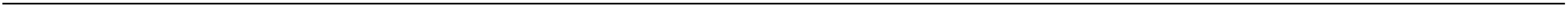 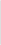 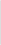 Docenti n._____x n. ore  _____ a  € 35,00Docenti n. ____ x n. ore ______ a € 17.50Coll.re Scol.co n. __ x n.ore ___ a €12,50Esperti esterni n.___ x n. ore ___ a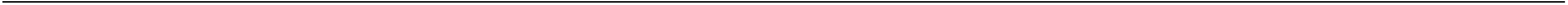 BENI (materiale didattico, cancelleria, etc.)SERVIZI ESTERNI (service, luci, sale, trasporti, etc.)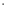 DescrizioneQuantitàCosto IVA incl.MaterialiTotaleDescrizioneCosto IVA incl.COSTO COMPLESSIVO DEL PROGETTODescrizioneCosto IVA incl.Insegnanti:Personale ATA:MaterialeData _________________IL/I RESPONSABILI DEL PROGETTOIL/I RESPONSABILI DEL PROGETTO______________________________________________________